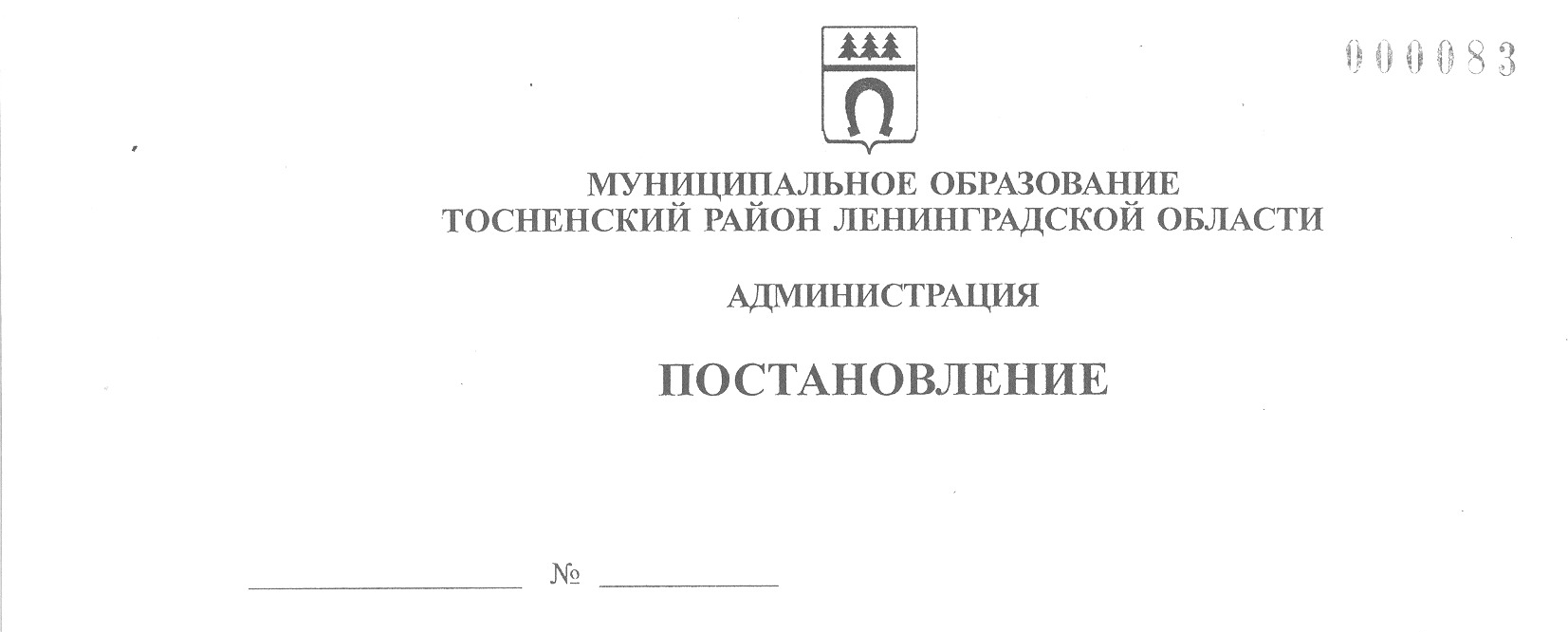 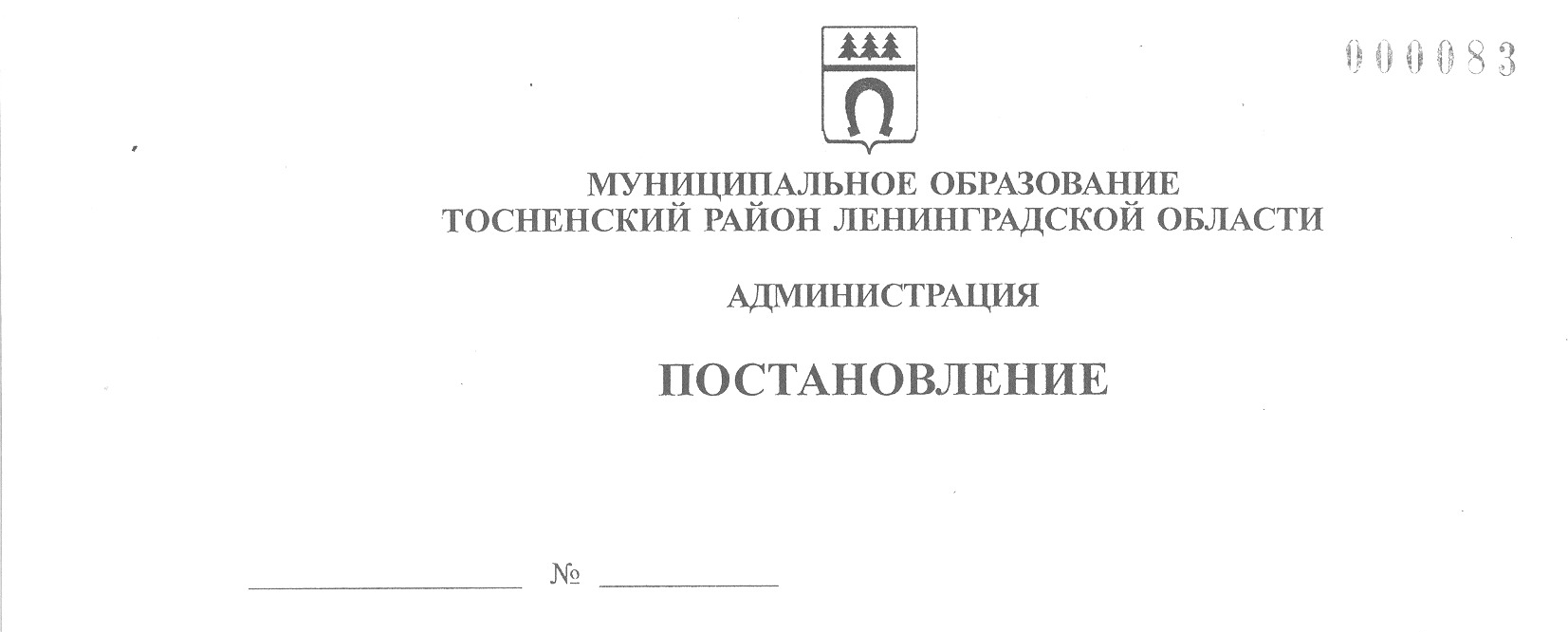 07.02.2022                                263-паО создании рабочей группы по вопросам оказания органами местного самоуправления Тосненского района Ленинградской области имущественной поддержки субъектам малого и среднего предпринимательстваВ целях реализации положений Федерального закона от 24.07.2007 № 209-ФЗ «О развитии малого и среднего предпринимательства в Российской Федерации» в части оказания имущественной поддержки субъектам малого и среднего предпринимательства администрация муниципального образования Тосненский район Ленинградской областиПОСТАНОВЛЯЕТ:1. Образовать рабочую группу по вопросам оказания органами местного самоуправления Тосненского района Ленинградской области имущественной поддержки субъектам малого и среднего предпринимательства Тосненского района Ленинградской области и утвердить её состав (приложение 1).2. Утвердить положение о рабочей группе по вопросам оказания органами местного самоуправления Тосненского района Ленинградской области имущественной поддержки субъектам малого и среднего предпринимательства Тосненского района Ленинградской области (приложение 2).3. Комитету социально-экономического развития администрации муниципального образования Тосненский район Ленинградской области направить в пресс-службу комитета по организационной работе, местному самоуправлению, межнациональным и межконфессиональным отношениям администрации муниципального образования Тосненский район Ленинградской области настоящее постановление для опубликования и обнародования в порядке, установленном Уставом муниципального образования Тосненский муниципальный район Ленинградской области.4. Пресс-службе комитета по организационной работе, местному самоуправлению, межнациональным и межконфессиональным отношениям администрации муниципального образования Тосненский район Ленинградской области опубликовать и обнародовать  настоящее постановление в порядке, установленном Уставом муниципального образования Тосненский муниципальный район Ленинградской области. 5. Контроль  за исполнением постановления возложить на заместителя главы администрации муниципального образования Тосненский район Ленинградской области Горленко С.А.Глава администрации                                                                                     А.Г. КлементьевГусманова Юлия Валерьевна, 8(81361) 325907 гаПриложение 1к постановлению администрациимуниципального образованияТосненский район Ленинградской области  07.02.2022               263-паот ____________№_______СОСТАВРАБОЧЕЙ ГРУППЫ ПО ВОПРОСАМ ОКАЗАНИЯ ОРГАНАМИ МЕСТНОГО САМОУПРАВЛЕНИЯ ТОСНЕНСКОГО РАЙОНА ЛЕНИНГРАДСКОЙ ОБЛАСТИ ИМУЩЕСТВЕННОЙ ПОДДЕРЖКИ СУБЪЕКТАМ МАЛОГО И СРЕДНЕГО ПРЕПРИНИМАТЕЛЬСТВА ТОСНЕНСКОГО РАЙОНА ЛЕНИНГРАДСКОЙ ОБЛАСТИПредседатель рабочей группы: Горленко Светлана Анатольевна – заместитель главы администрации муниципального образования Тосненский район Ленинградской области.Заместитель председателя рабочей группы: Ануфриев Олег Анатольевич – заместитель главы администрации муниципального образования Тосненский район Ленинградской области.Секретарь рабочей группы: Гусманова Юлия Валерьевна – ведущий специалист отдела по поддержке малого, среднего бизнеса, развития потребительского рынка и сельскохозяйственного производства комитета социально-экономического развития администрации муниципального образования Тосненский район Ленинградской области.Члены комиссии:Приложение 2к постановлению администрациимуниципального образованияТосненский районЛенинградской области       07.02.2022        263-па                           от __________ № _____ПОЛОЖЕНИЕО РАБОЧЕЙ ГРУППЕ ПО ВОПРОСАМ ОКАЗАНИЯ ОРГАНАМИ МЕСТНОГО САМОУПРАВЛЕНИЯ ТОСНЕНСКОГО РАЙОНА ЛЕНИНГРАДСКОЙ ОБЛАСТИ ИМУЩЕСТВЕННОЙ ПОДДЕРЖКИ СУБЪЕКТАМ МАЛОГО И СРЕДНЕГО ПРЕДПРИНИМАТЕЛЬСТВА ТОСНЕНСКОГО РАЙОНА ЛЕНИНГРАДСКОЙ ОБЛАСТИ1. Общие положения1.1. Настоящее Положение определяет порядок деятельности рабочей группы по вопросам оказания органами местного самоуправления Тосненского района Ленинградской области имущественной поддержки субъектам малого и среднего предпринимательства Тосненского района Ленинградской области (далее – рабочая группа).1.2. Рабочая группа в своей деятельности руководствуется действующим законодательством и настоящим Положением.1.3. В состав рабочей группы входят представители администрации муниципального образования Тосненский район Ленинградской области, Фонда «Муниципальный центр поддержки предпринимательства», предпринимательского сообщества. 1.4. Целью деятельности рабочей группы является обеспечение единого подхода к организации оказания органами местного самоуправления Тосненского района Ленинградской области имущественной поддержки субъектам малого и среднего предпринимательства в рамках реализации положений Федерального закона от 24.07.2007 № 209-ФЗ «О развитии малого и среднего предпринимательства в Российской Федерации».1.5. Рабочая группа осуществляет свою деятельность на принципах равноправия ее членов, коллегиальности принятия решений и гласности.1.6. Рабочая группа создается и упраздняется, её состав изменяется администрацией муниципального образования Тосненский район Ленинградской области посредством издания соответствующего постановления.2. Задачи рабочей группы2.1. Анализ действующих механизмов оказания органами местного самоуправления Тосненского района Ленинградской области имущественной поддержки субъектам малого и среднего предпринимательства и оценка их эффективности.2.2. Выработка согласованных решений по совершенствованию действующих механизмов оказания органами местного самоуправления Тосненского района Ленинградской области имущественной поддержки субъектам малого и среднего предпринимательства.2.3. Разработка методических рекомендаций для органов местного самоуправления Тосненского района Ленинградской области, содержащих единые требования к организации оказания имущественной поддержки субъектам малого и среднего предпринимательства Ленинградской области в рамках реализации положений Федерального закона от 24.07.2007 № 209-ФЗ «О развитии малого и среднего предпринимательства в Российской Федерации».3. Рабочая группа имеет право:	- запрашивать информацию у органов местного самоуправления Тосненского района Ленинградской области, необходимую для осуществления своей деятельности;	- привлекать к работе представителей заинтересованных органов местного самоуправления Тосненского района Ленинградской области, не являющихся членами рабочей группы (по согласованию);	- в своих решениях давать рекомендации органам местного самоуправления Тосненского района Ленинградской области;         	- информировать о своей деятельности в информационно-телекоммуникационной сети Интернет, в том числе размещать информацию о предстоящих заседаниях рабочей группы на официальном сайте администрации муниципального образования Тосненский район Ленинградской области.4. Состав и организация деятельности рабочей группы4.1. Рабочая группа состоит из руководителя рабочей группы, заместителя руководителя рабочей группы, секретаря рабочей группы и членов рабочей группы. Руководитель, заместитель руководителя и секретарь рабочей группы являются членами рабочей группы. Численность рабочей группы составляет не более 9 человек.4.2. Руководителем рабочей группы назначается заместитель главы администрации муниципального образования Тосненский район Ленинградской области, курирующий направление работы с малым и средним бизнесом, потребительским рынком.4.3. Заместителем руководителя рабочей группы назначается заместитель главы администрации муниципального образования Тосненский район Ленинградской области, курирующий направление работы имущественных отношений.4.4. В заседаниях рабочей группы могут принимать участие заинтересованные лица, в том числе представители субъектов малого и среднего предпринимательства Тосненского района Ленинградской области, не обладающие правом голоса.4.5. Заседания рабочей группы проводятся по мере необходимости.4.6. Повестка очередного заседания рабочей группы направляется членам рабочей группы не позднее чем за три рабочих дня до календарной даты, на которую назначено очередное заседание рабочей группы.4.7. Заседания рабочей группы проводит руководитель рабочей группы, в случае его отсутствия – заместитель руководителя рабочей группы.4.8. Заседание рабочей группы считается правомочным, если на нем присутствует не менее половины членов рабочей группы.4.9. Члены рабочей группы участвуют в ее заседаниях без права замены. В случае отсутствия члена рабочей группы на заседании он имеет право представить свое мнение по рассматриваемым вопросам в письменной форме.4.10. При голосовании каждый член рабочей группы имеет один голос. Решения рабочей группы принимаются большинством голосов присутствующих на заседании членов рабочей группы с учетом письменных мнений, представленных в установленный срок отсутствующими членами рабочей группы, и оформляются протоколом заседания рабочей группы. В случае наличия у присутствующих на заседании членов рабочей группы особого мнения оно прилагается к протоколу и является его неотъемлемой частью. При равном количестве голосов при голосовании решающим является голос председателя рабочей группы.4.11. В процессе осуществления деятельности рабочей группы решения принимаются путем проведения открытого голосования.4.12. Решения, принимаемые на заседаниях рабочей группы, оформляются протоколами, подписываемыми всеми присутствующими членами рабочей группы. Копии протоколов направляются членам рабочей группы в течение 5 рабочих дней после заседания.4.13. Члены рабочей группы имеют право выражать особое мнение по рассматриваемым на заседаниях рабочей группы вопросам, которое заносится в протокол заседания рабочей группы или приобщается к протоколу в письменной форме.4.14. Руководитель рабочей группы:- определяет повестку заседаний рабочей группы, время и место проведения;- председательствует на заседаниях рабочей группы;- дает поручения членам рабочей группы.4.15. Секретарь рабочей группы:- организует рассылку повесток заседаний рабочей группы;- организует подготовку необходимых информационных материалов к заседаниям рабочей группы, а также проектов ее решений;- организует рассылку протоколов заседаний рабочей группы и контроль за ходом выполнения решений, принятых на заседании рабочей группы.4.16. Члены рабочей группы:4.16.1. При осуществлении своей деятельности члены рабочей группы имеют право:- знакомиться со всеми представленными на рассмотрение рабочей группы документами и материалами;- выступать в соответствии с порядком ведения заседания рабочей группы и проверять правильность протоколов, в том числе правильность отражения в протоколе содержания выступлений;- представлять особое мнение в письменной форме по рассматриваемым рабочей группой вопросам;- голосовать по вынесенным на рассмотрение рабочей группы вопросам.4.16.2. При осуществлении своей деятельности члены рабочей группы обязаны:- соблюдать законодательство Российской Федерации, порядок работы рабочей группы;-всесторонне, полно и объективно принимать решения по вынесенным на рассмотрение рабочей группы вопросам.БодроваНаталья Александровна– член консультативного совета предпринимателей при Законодательном собрании Ленинградской области от Тосненского района;Закамская Евгения Николаевна– председатель комитета социально-экономического развития администрации муниципального образования Тосненский район Ленинградской области;  Зотова Евгения АлександровнаИвановКирилл Владимирович     – исполнительный директор Фонда «Муниципальный центр поддержки предпринимательства»;– заместитель председателя комитета имущественных отношений  администрации муниципального образования Тосненский район Ленинградской области; Лапина Оксана Дмитриевна– и. о. начальника отдела по поддержке малого, среднего бизнеса, развития потребительского рынка и сельскохозяйственного производства комитета социально-экономического развития администрации муниципального образования Тосненский район Ленинградской области;Палеева Светлана Алексеевна– заместитель начальника отдела по поддержке малого, среднего бизнеса, развития потребительского рынка и сельскохозяйственного производства комитета социально-экономического развития администрации муниципального образования Тосненский район Ленинградской области